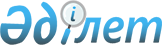 Об объявлении чрезвычайной ситуации природного характера местного масштабаРешение Коксуского районного акима Алматинской области от 12 апреля 2022 года № 04-08. Зарегистрировано в Министерстве юстиции Республики Казахстан 12 апреля 2022 года № 27539
      В соответствии с подпунктом 13) пункта 1 статьи 33 Закона Республики Казахстан "О местном государственном управлении и самоуправлении в Республике Казахстан", статьей 48 Закона Республики Казахстан "О гражданской защите", постановлением Правительства Республики Казахстан от 2 июля 2014 года № 756 "Об установлении классификации чрезвычайных ситуаций природного и техногенного характера", РЕШИЛ:
      1. Объявить чрезвычайную ситуацию природного характера местного масштаба на территории Коксуского района.
      2. Государственному учреждению "Аппарат акима Коксуского района" в установленном законодательством порядке обеспечить:
      1) государственную регистрацию настоящего решения в Министерстве юстиции Республики Казахстан;
      2) размещение настоящего решения на интернет-ресурсе акимата Коксуского района.
      3. Контроль за исполнением настоящего решения оставляю за собой.
      4. Настоящее решение вводится в действие со дня его первого официального опубликования.
					© 2012. РГП на ПХВ «Институт законодательства и правовой информации Республики Казахстан» Министерства юстиции Республики Казахстан
				
      Аким Коксуского района

А. Әділ
